Γραφείο ΤύπουΤηλ.: 24613 50305FAX: 24610 27065E-mail: mme@cityofkozani.gov.grWebsite: www.kozani@cityofkozani.gov.grΤαχ. Δ/ση: Πλ. Νίκης 1Πληροφορίες: Χατζηγεωργίου Νατάσα Προς ενημέρωση συντακτώνΚοζάνη, Τετάρτη 7 Απριλίου 2021Παράταση έως 10 Μαΐου για τον Μαθητικό & Φοιτητικό Διαγωνισμό Προγραμματισμού «Κοζάνη: Έξυπνη Πόλη - Παράθυρο στο Μέλλον»ΔΕΛΤΙΟ ΤΥΠΟΥΠαρατείνεται έως 10 Μαΐου η υποβολή συμμετοχών στον Μαθητικό & Φοιτητικό Διαγωνισμό με θέμα «Κοζάνη: Έξυπνη Πόλη – Παράθυρο στο Μέλλον», που διοργανώνουν ο Δήμος Κοζάνης, η Περιφερειακή Διεύθυνση Εκπαίδευσης Δυτικής Μακεδονίας και το Τμήμα Ηλεκτρολόγων Μηχανικών & Μηχανικών Υπολογιστών του Πανεπιστημίου Δυτικής Μακεδονίας. «Έξυπνοι πολίτες» και «Έξυπνη διαβίωση», είναι δύο από τους άξονες πάνω στους οποίους μπορούν να κινηθούν οι συμμετοχές, στο πλαίσιο του διαγωνισμού. Οι μαθητές  και οι μαθήτριες όλων των τύπων σχολικών μονάδων του Δήμου Κοζάνης, αλλά και οι φοιτητές του Πανεπιστημίου Δυτικής Μακεδονίας, καλούνται προαιρετικά να προγραμματίσουν σε ηλεκτρονική εφαρμογή τις ιδέες τους με έμπνευση, φαντασία και δημιουργικότητα σχετικά με το μετασχηματισμό του Δήμου Κοζάνης σε έξυπνο Δήμο.Η υποβολή των συμμετοχών/παραδοτέων μπορεί πλέον να γίνεται έως 10/5/2021 στην ηλεκτρονική φόρμα συμμετοχής https://forms.gle/pqCwH3KB2GquWd6s6. Η προγραμματιστική εφαρμογή μπορεί να υλοποιηθεί ενδεικτικά με Scratch, Python, Java, Unity κλπ. Ενθαρρύνεται η αξιοποίηση τεχνολογιών ΕΛ/ΛΑΚ.Όσοι διακριθούν θα κερδίσουν δώρα και βραβεία, ενδεικτικά όπως: drones, εκπαιδευτικά ρομπότ, tablet και ποδήλατα.Μέσω της ιστοσελίδας του Πόλου Εκπαιδευτικής ΤΠΕ Κοζάνης https://blogs.sch.gr/pektpekoz/ μπορείτε να ενημερώνεστε για τα νέα του διαγωνισμού. Για οποιαδήποτε απορία μπορείτε να επικοινωνήσετε στο: smart.kozani@gmail.comΑναλυτικές πληροφορίες για τον διαγωνισμό θα βρείτε εδώ: https://bit.ly/3aC8ozW  Ευχαριστούμε θερμά τους χορηγούς μας: COSMOTE, Public – Κατάστημα Κοζάνης και Λιμνίδης ΑΕΒΕ – Καταστήματα Funny Bunny.Ο διαγωνισμός πραγματοποιείται με την ευγενική υποστήριξη του Ομίλου ΕΛΛΗΝΙΚΑ ΠΕΤΡΕΛΑΙΑ.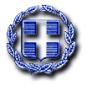 ΕΛΛΗΝΙΚΗ   ΔΗΜΟΚΡΑΤΙΑΔΗΜΟΣ  ΚΟΖΑΝΗΣΕΛΛΗΝΙΚΗ   ΔΗΜΟΚΡΑΤΙΑΔΗΜΟΣ  ΚΟΖΑΝΗΣ